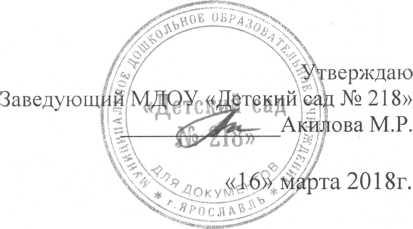 ПОКАЗАТЕЛИ ДЕЯТЕЛЬНОСТИ ДОШКОЛЬНОЙ ОБРАЗОВАТЕЛЬНОЙ ОРГАНИЗАЦИИ, ПОДЛЕЖАЩЕЙ САМООБСЛЕДОВАНИЮ(на 10.04.2018г.)МДОУ «Детский сад № 218» г. ЯрославльАналитическая справкаМуниципальное дошкольное образовательное учреждение «Детский сад № 218» расположен во Фрунзенском  районе города Ярославля.Учредителем и собственником имущества детского сада является городской округ город Ярославль. Функции и полномочия учредителя детского сада от имени города Ярославля осуществляет департамент образования мэрии города Ярославля.Муниципальное дошкольное образовательное учреждение «Детский сад № 218» расположено по адресу: 150048, г. Ярославль, ул. Писемского, д.52а.     	Муниципальное дошкольное образовательное учреждение «Детский сад № 218» осуществляет свою образовательную деятельность по реализации образовательных программ дошкольного образования в соответствии: с Законом РФ «Об образовании»,  Договором между учредителем и ДОУ, Уставом дошкольного образовательного учреждения, Конституцией РФ, Конвенцией о правах ребенка, нормативно-правовыми актами органов власти Ярославской области и органов местного самоуправления в области образования, лицензией серия  76Л02 № 0000867 от  19.02.2016 года,  срок действия лицензии: бессрочно, выданной Департаментом образования Ярославской области. В МДОУ созданы условия для обеспечения безопасной жизнедеятельности воспитанников. Установлена  кнопка тревожной сигнализации, осуществляется видеонаблюдение. Оборудована автоматическая пожарная сигнализация, территория по периметру огорожена металлическим забором.В ДОУ функционирует 6 возрастных групп для детей с тяжёлыми нарушениями речи.  На протяжении нескольких лет контингент детей стабилен, общая численность воспитанников – 95 детей, от 3 до 8 лет. Детский сад комплектуется детьми с 3-х лет на основании решения  Городской психолого-медико-педагогической комиссии (ГПМПК).     Таблица 1. Информация о контингенте детейРежим работы детского сада:5-дневная рабочая неделя с выходными днями (суббота, воскресенье).Результаты анализа показателей деятельностиСистема управления организации         В  ДОУ создана структура управления  в соответствии с целями и содержанием работы учреждения,  направленными на разумное использование самоценного периода дошкольного детства и самостоятельной жизни.Управление детским садом осуществляется на принципах единоначалия и самоуправления. Административно-управленческую работу детского сада обеспечивает Заведующий, Главный бухгалтер.Завхоз В состав органов самоуправления ДОУ входят: Педагогический совет, Общее собрание.  Отношения МДОУ  с родителями (законными представителями) воспитанников регулируются в порядке, установленном Законом РФ «Об образовании» и Уставом.Содержание образовательной деятельностиОбразовательная деятельность в ДОУ строится в соответствии с нормативно – правовыми документами. В дошкольном образовательном учреждении разработана и принята Адаптированная основная образовательная программа МДОУ «Детский сад № 218» в соответствии с федеральным государственным образовательным стандартом дошкольного образования. Содержание образовательной программы соответствует основным положениям возрастной психологии и дошкольной педагогики; выстроено с учетом принципа интеграции образовательных областей в соответствии с возрастными возможностями и особенностями воспитанников. Образовательная программа МДОУ «Детский сад № 218» разработана с учетом Примерной  основной  образовательной программы дошкольного образования; Авторской комплексной программы «От рождения до школы»  под редакцией  А.Н.Вераксы; Примерной  адаптированной программы коррекционно-развивающей работы в логопедической группе детского сада для детей с тяжелыми нарушениями речи (общим недоразвитием речи) с 3 до 7 лет  Н.В.Нищевой.  Основная цель образовательной программы — Цель:  создание благоприятных условий для  развития ребёнка с тяжёлыми нарушениями речи (ТНР), его позитивной социализации, развитие психических и физических качеств в соответствии с возрастными и индивидуальными особенностями, подготовка к жизни в современном обществе, к обучению в школе, обеспечение безопасности жизнедеятельности дошкольника.     Программа основана на комплексно-тематическом принципе построения образовательного процесса; предусматривает решение программных образовательных задач в совместной деятельности взрослого и детей и самостоятельной деятельности детей не только в рамках непосредственно образовательной деятельности, но и при проведении режимных моментов в соответствии со спецификой дошкольного образования.   	Программа составлена в соответствии с образовательными областями: «Физическое развитие», «Социально-коммуникативное развитие», «Познавательное развитие», «Художественно-эстетическое развитие»,  «Речевое развитие». Организация образовательного процесса 	 Учебный план составлен в соответствии с современными дидактическими, санитарными и методическими требованиями, содержание выстроено в соответствии с ФГОС ДО.  При составлении плана учтены предельно допустимые нормы учебной нагрузки.Организованная в ДОУ предметно-развивающая среда обеспечивает возможность реализации образовательной программы, учет национально-культурных, климатических условий, в которых осуществляется образовательная деятельность, учет возрастных особенностей детей.  Среда рациональна, комфортна, эстетична. Созданы достаточные условия для игровой деятельности воспитанников.  Развивающая предметно-пространственная среда в ДОО содержательно-насыщенна, трансформируема, полифункциональная, вариативна, доступна и безопасна.    Взаимодействие с родителями коллектив МДОУ «Детский сад № 218» строит на принципе сотрудничества. 
При этом решаются приоритетные задачи:повышение педагогической культуры родителей;приобщение родителей к участию в жизни детского сада;изучение семьи и установление контактов с ее членами для согласования воспитательных воздействий на ребенка. Анализ результатов анкетирования родителей показывает, что детский сад является привлекательным для детей и их родителей. В учреждении дети чувствуют себя комфортно,  а родители приветствуют и активно участвуют во всех начинаниях и мероприятиях. 94% родителей удовлетворены качеством оказываемых в ДОУ услуг. Качество подготовки обучающихся.   	 Результаты педагогического анализа показывают преобладание детей с высоким и средним уровнями развития, что говорит об эффективности педагогического процесса в МДОУ.    	Результатом осуществления воспитательно-образовательного процесса является качественная подготовка детей к обучению  в школе. Готовность дошкольника к обучению в школе характеризует достигнутый уровень психологического развития накануне поступления в школу. 	  Анализ результатов коррекционной работы  показывает высокую результативность: положительная динами развития речи у всех воспитанников. По данным диагностики по программе коррекционно-развивающей работы в логопедической группе для детей с общим недоразвитием речи выпускаются 100% детей с чистой речью или со значительным улучшением. 	  Хорошие результаты достигнуты благодаря использованию в работе методов, способствующих развитию самостоятельности, познавательных интересов детей, созданию проблемно-поисковых ситуаций и обогащению предметно-развивающей среды.     	 Основная общеобразовательная программа дошкольного образования ДОУ реализуется в полном объеме. Качество кадрового обеспечения   Состав педагогических работников остается стабильным, удельный вес численности педагогических работников, имеющих высшее  профессиональное образование составляет 22 человека или  95% от общей численности.21 педагог имеет квалификационные категории,  что  составляет 80%  от общей численности педагогических работников.           Коллектив  ДОУ  состоит  из  опытных, работоспособных педагогов. 50% коллектива составляют педагоги  со стажем работы более 20 лет.    	 Педагогический  коллектив  постоянно  находится  в  творческом  поиске,  непрерывно повышая свой профессиональный уровень. Каждый педагог детского сада имеет возможность специализироваться в любой области, увеличивать  свой  потенциал,  повышать  свой  профессиональный  уровень,  используя  разные формы повышения квалификации.Соотношение «педагогический работник/воспитанник» на протяжении нескольких лет величина постоянная и составляет  на 1 педагога 4 воспитанника.  	 В 2017-2018 году 8 педагогов прошли курсы повышения квалификации в институте развития образования Ярославской области (ИРО), городском центре развития образования г. Ярославля (ГЦРО) по следующим темам: Материально-техническая база     	В дошкольном учреждении создана материально-техническая база для жизнеобеспечения и развития детей, ведется систематически работа по созданию предметно-развивающей среды.Во всех группах детского сада  созданы условия для разнообразных видов активной деятельности детей – игровой, познавательной, трудовой, творческой и исследовательской.       	 Группы разделены на центры активности (центр строительства, литературный центр,  центр науки,  искусства,  настольных игр,  центр сюжетно-ролевой игры) В тематических центрах подобраны разнообразные материалы, которые дети могут использовать, проявляя творческий подход.
  	 В ДОУ имеются различные помещения для создания оптимальных условий для функционирования: кабинет заведующего,  кабинеты специалистов, музыкально-физкультурный  зал,  пищеблок, прачечная, медицинский блок.    	  При создании предметно-развивающей среды воспитатели учитывают возрастные, индивидуальные особенности детей своей группы. Группы постепенно пополняются современным игровым оборудованием,  современными информационными  стендами. В ДОУ не только уютно, красиво, удобно и комфортно детям, созданная развивающая среда открывает нашим воспитанникам весь спектр возможностей, направляет усилия детей на эффективное использование отдельных ее элементов. N п/пПоказателиЕдиница измерения1.Образовательная деятельность1.1Общая численность воспитанников, осваивающих образовательную программу дошкольного образования, в том числе:95 человек1.1.1В режиме полного дня (8-12 часов)95 человек1.1.2В режиме кратковременного пребывания (3-5 часов)0 человек1.1.3В семейной дошкольной группе0 человек1.1.4В форме семейного образования с психологопедагогическим сопровождением на базе дошкольной образовательной организации0 человек1.2Общая численность воспитанников в возрасте до 3лет0 человека1.3Общая численность воспитанников в возрасте от 3 до 8 лет95 человека1.4Численность/удельный вес численности воспитанников в общей численности воспитанников, получающих услуги присмотра и ухода:95 человек/100%1.4.1В режиме полного дня (8-12 часов)95 человек/100%1.4.2В режиме продленного дня (12 - 14 часов)0 человек1.4.3В режиме круглосуточного пребывания0 человек1.5Численность/удельный вес численности воспитанников с ограниченными возможностями здоровья в общей численности воспитанников, получающих услуги:95/92человека1.5.1По коррекции недостатков в физическом и (или) психическом развитии1.5.2По освоению образовательной программы95/92человека1.5.3По присмотру и уходу95 /92человека1.6Средний показатель пропущенных дней при посещении дошкольной образовательной организации по болезни на одного воспитанника17,51.7Общая численность педагогических работников, в том числе:23 педагога1.7.1Численность/удельный вес численности педагогических работников, имеющих высшее образование22 педагога /95 %1.7.2Численность/удельный вес численности педагогических работников, имеющих высшее образование педагогической направленности (профиля)22 педагога/95%1.7.3Численность/удельный вес численности педагогических работников, имеющих среднее профессиональное образование1 педагог /5%1.7.4Численность/удельный вес численности педагогических работников, имеющих среднее профессиональное образование педагогической направленности (профиля)1 педагог /5%1.8Численность/удельный вес численности педагогических работников, которым по результатам аттестации присвоена квалификационная категория, в общей численности педагогических работников, в том числе:21педагога /80%1.8.1Высшая11 человек /50%1.8.2Первая10 человек/50%1.9Численность/удельный вес численности педагогических работников в общей численности педагогических работников, педагогический стаж работы которых составляет:человек/%1.9.1До 5 лет1 педагог/5%1.9.2Свыше 30 лет3 человека /15%1.10Численность/удельный вес численности педагогических работников в общей численности педагогических работников в возрасте до 30 лет3 педагога/15%1.11Численность/удельный вес численности педагогических работников в общей численности педагогических работников в возрасте от 55 лет2 педагога/ 10%1.12Численность/удельный вес численности педагогических и административно-хозяйственных работников, прошедших за последние 5 лет повышение квалификации/профессиональную переподготовку по профилю педагогической деятельности или иной осуществляемой в образовательной организации деятельности, в общей численности педагогических и административно-хозяйственных работников23 человек /100%1.13Численность/удельный вес численности педагогических и административно-хозяйственных работников, прошедших повышение квалификации по применению в образовательном процессе федеральных государственных образовательных стандартов в общей численности педагогических и административно-хозяйственных работников8 человек /35%1.14Соотношение "педагогический работник/воспитанник" в дошкольной образовательной организации1педагог/4воспитанника1.15Наличие в образовательной организации следующих педагогических работников:1.15.1Музыкального руководителя11.15.2Инструктора по физической культуре11.15.3Учителя-логопеда61.15.4Логопеда 01.15.5Учителя-дефектолога11.15.6Педагога-психолога12Инфраструктура2.1Общая площадь помещений, в которых осуществляется образовательная деятельность, в расчете на одного воспитанника971 кв. м2.2Площадь помещений для организации дополнительных видов деятельности воспитанников0 кв. м2.3Наличие физкультурного заланет2.4Наличие музыкального залада2.5Наличие прогулочных площадок, обеспечивающих физическую активность и разнообразную игровую деятельность воспитанников на прогулке6Возрастная группаКол-во группКол-во детейГруппа №1 (от 3 до 4 лет). 114Группа №2  (от 5 до 6 лет)116Группа №3  (от 6 до 7 лет)116Группа №4  (от 4 до 5 лет)116Группа №5  (от 4 до 5 лет)118Группа №6 (от 5 до 7 лет)115